Publicado en  el 23/08/2016 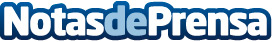 ¿Miedo a volar? Aprender a dormir durante un vueloSon muchos los motivos por los que puede resultar interesante leer una serie de consejos sobre cómo dormir durante un vuelo. Ya sea porqué se trate de un vuelo muy largo o por el miedo a estar sentado a miles de metros sobre el suelo... ¡Aprender a dormir durante un vuelo!Datos de contacto:Nota de prensa publicada en: https://www.notasdeprensa.es/miedo-a-volar-aprender-a-dormir-durante-un Categorias: Viaje Turismo http://www.notasdeprensa.es